PLOUAY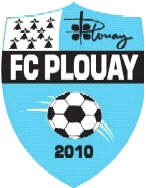 SAMEDI Rassemblement du FC PlouayCATEGORIES U6/7 – U8 – U9 (Possibilité d’inscrire plusieurs équipes)STADE MUNICIPAL DE PLOUAYCOMPOSITION DES EQUIPES U 6/7 = 4+2 (rencontres de 8 mn)       U 8 = 5+2 (rencontres de 10 mn)       U 9 = 5+2 (rencontres de 10 mn)DEBUT DU RASSEMBLEMENT  : Coup d’envoi à  Présence et pointage des équipes souhaités pour 2 poules de 8 équipes par catégorie.RECOMPENSES : Tous les joueurs seront récompensés équitablement.DROITS D’INSCRIPTION :35 € par équipe70 € pour 2 équipes30 euros pour toute équipe supplémentaire .RESTAURATION : soit sur réservation paniers repas joueurs ( 3,5 euros : sandwich+ paquet de chips + dessert + boisson) soit sur place : frites, sandwichs saucisses, merguez, gâteaux, boissons, bonbons …….CONTACT : Aline MAHEMail : alinemahe@hotmail.comTél :   